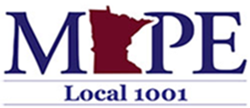 Thursday, September 21, 2023. 11:30 a.m. to 12:30 noonMeeting location: TEAMSbrief UPDATESPRESIDENT’S WELCOME – Kent BarnardSECRETARY’S REPORT https://mape.org/locals/1001– Mike SamuelsonTREASURER’S UPDATE – Shannon ThompsonMEMBERSHIP UPDATE – Jim DeLucaLocal 1001 PercentagesAugust Membership stats: Members: 186, 66.19%; Non-Member: 95, 33.81%Membership similar as previous monthIf you’d like to be involved in membership recruitment, please contact Kent or JimUNION NEWS‘We’re in the abyss’: How the UAW strike could hit the economy | The Hill
bit.ly/46f6qAO Why the UAW strike is a reason to rejoice
on.msnbc.com/3LyHrABLOTTERY MEET & CONFER – Dallas ApfelbacherMeeting was past MondayDiscussed the following topics:Sales bonus program for lottery reps and getting better language. Confusion about telework agreements.Tuition reimbursement program and how to use those benefits.Implementing changes to vacation accrual; some agencies implementing quickly but Lottery’s policy is not in place.Reclassification: positions in marketing have been reclassified without involvement of membersReach out to Dallas with any questionsBOARD OF DIRECTORS’ UPDATE - Jackie BlagsvedtPolitical Council looking for community engagement officers to implement new ideas. If you’re interested in that can reach out to JackieDues update is getting prepared for delegates assemblyNew dues based on your hourly pay. Members would keep paying dues with each paycheck and would be 75% of their hourly rate. You can calculate your dues here. More information about proposed dues update is hereCurrent dues structure is falling behind the needs of the union. We’ve been using up rainy day operations funds, which have now been depleted. Dues haven’t changed in over a decade!We’ve heard from members they want a fairer and more equitable structure, which is reflected in our strategic planIf new dues structure is approved, it would start on January 1, 2024CONTRACT UPDATEMAPE members will see their Cost-of-Living Adjustment (COLA) on their Oct. 6 paycheck, including a 5.5% pay increase and backpay to July 1, 2023. This pay increase was made possible by MAPE’s Negotiations Team and member power at the bargaining table. Kudos to Axelina Swenson and Jim DeLuca!MAPE’s 2023-25 contract: www.mape.org/sites/default/files/files/final_mape_23-25_agreement.pdf  BUSINESS AGENT UPDATE – Dan EngelhartAll other contract items except for pay were implemented on August 19Vacation accrual benefits are a big win from contract and based on full work history Other changes like meal reimbursement should also be up and running Need to keep growing our membership especially with people hired in the last few years Legislature has passed new laws which require more staff, and have exacerbated existing staff shortagesMAPE is working toward tracking vacancies at each agency, both through data requests from MBA and from talking with coworkers members about where they are seeing vacancies Contract provides for student loan reimbursement; reaching out to meet and confer team for your agency is the best place to start to learn more  If you want a hard copy of the contract, you can request one from DanNEW BUSINESS1001 MAPE Dues Update Conversation/JamboardReminder: 2023 Delegate Assembly; Friday, Oct. 27- Saturday, Oct. 28, 2023In-person at Delta by Marriott in Minneapolis	Local 1001 Delegates: Kent Bernard and Galen Sjostrom	Local 1001 Alternatives: Dallas Apfelbacher Looking for ideas for a fall/early winter social event. Ideas to E-team members.Next meeting: Thursday, October 19, 2023. 11:30 a.m. to 12:30 pm.Local 1001 Percentages 9-19-23